 COURSE LEARNING OUTCOME (CLO)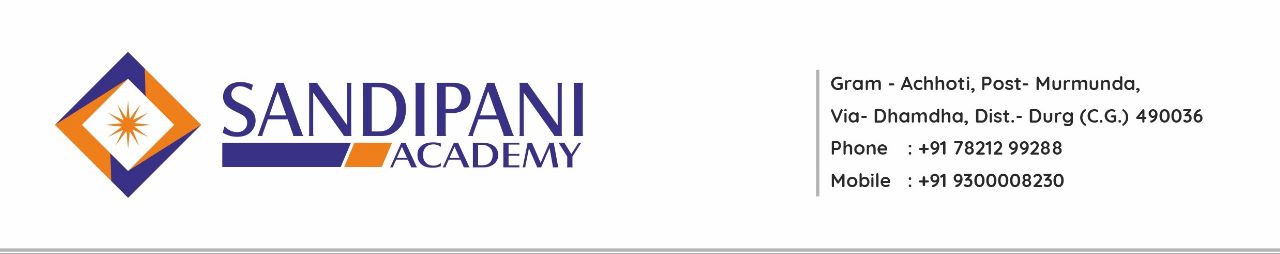  PHILOSOPHICAL PERSPECTIVE OF EDUCATIONThe pupil teacher will able to-Understand the role and importance of education in the progress of Indian Society.Contribute in the field of education as great educators.Understand the relationship of philosophy and Education.Know the means and measures toward the development of nation and protection of human rights.Play important role in creation of a new social order in our country.     LEARNER AND LEARNING PROCESS         		The pupil teacher will able to-Understand intelligence, motivation and various types of exceptional children.Develop Skill for effective teaching-learning process and use of psychometric assessment.Acquire knowledge and understanding of stages of human development.Develop understanding of process of Child Learning in the context of various theories of learning. Understand intelligence, motivation and various types of exceptional children.Develop skills for effective teaching-learning process and use of psychometric assessment.SOCIOLOGICAL PERSPECTIVE OF EDUCATION         		 The pupil teacher will able to-The social diversity in the state and classroom and its meaning for teaching.Use some key concepts.The nature and changes in caste. To focus attentions on the scheduled caste and their education.The problem and challenges faced by the tribal communities in education of tribal children.How poverty and migration affects the schooling of Children.CURRICULUM AND KNOWLEDGE     		The pupil teacher will able to-Understand the nature of curriculum and also able to understand its relation with syllabi, textbook and classroom practices. Understand moral values and develop skill.Examine the place of work in education.Develop innovative method of teaching.Understand problems in education so that they find solutions or create solution for it.(ELECTIVE): EDUCATIONAL AND MENTAL MEASUREMENT                  The pupil teacher will able to-1.		Acquaint with the basic scientific concepts and practices, educational and mental   measurement. 2.	Tabulate and find out some standard meaning from the raw scores by using statistical procedures. 3.	Develop skills and competencies in the student teacher for the use of the techniques in the field.           4. 	Interpret the result of educational measurement.           5. 	Understand about various educational and mental measurement tools. (ELECTIVE): EDUCATIONAL TECHNOLOGY AND MANAGEMENT The pupil teacher will able to-  1.	Obtain a total perspective of the role of technologies in modern educational practices.   2.	Equip with various technological applications available to him/her for improving instructional practices.  3.   4.	Acquire the skills required for effective instructional and institutional management  5.	Develop the professional skills required for guiding pupils in initial areas educational and technology.(ELECTIVE): ADMINISTRATION & MANAGEMENT   The pupil teacher will able to- 1.	Acquaint with the concept and concerns of educational administration.  2.	Develop an understanding of the role of the headmaster and the teacher in school management. 3.	Understand concept and importance of communication and its possible barriers in educational administration. 4.	Critically analyses the administrative scenario in relation to the functioning of secondary. 5.	Acquaint with the scientific practices of educational management and apply it in work situation.ART EDUCATION  The pupil teacher will able to-1.	Work together on small and large projects. .2.	Acquaint with basic elements of design. 3.	Develop an insight towards sensibility and aesthetic appreciation.4.	Develop a perspective of artistic and creative expressionCOURSE LEARNING OUTCOME (CLO): SEMESTER-IIIPAPER-VIII: PEDAGOGY OF HINDIछात्राध्यापक सक्षम होगा-छात्राध्यापक भाषा साहित्य एवं सृजनात्मक भाषा के विविध रूप को जानेंगे।छात्राध्यापक साहित्यिक अभिव्यक्ति के विविध रूप को जानेंगे।छात्राध्यापक पाठ्यक्रम और पाठ्यसामग्री का निर्माण और विश्लेषण को समझ सकेंगे।छात्राध्यापक सहायक शिक्षण सामग्रियों को जानेंगेछात्राध्यापक आकलन की भूमिका और महत्व को समझ सकेंगे।PAPER-VIII: PEDAGOGY OF LANGUAGE (ENGLISH) The pupil teacher will able to-1.	Understand the different forms of literature.2.	Understand the relation between language and literature.3.	Understand the role and importance of translation4.	Develop an insight into symbiotic relationship between curriculum, syllabus and text book.5.	Understand constructive approach to language teaching and learning.6.	Develop creative activities and tasks for learners.7.	Understand the process of language assessment.PAPER-VIII: PEDAGOGY OF SOCIAL SCIENCESThe pupil teacher will able to-1.	Understand the concept of social change in Indian and world history.2.	Focus on constructive pedagogy in history.3.	Acquire conceptual understanding of the process of teaching and learning of political science democracy development and diversity.4.	Understand interdisciplinary activity through projects, field works etc.PAPER-VIII: PEDAGOGY OF MATHEMATICSThe pupil teacher will able to-1.	Appreciate the importance of mathematics laboratory in learning mathematics2.	Examine the language of mathematics engaging with research on children's learning and specific areas3.	See mathematics as something to talk about, to communicate through, to discuss among themselves, to work together on.4.	Construct appropriate assessment tools for evaluating mathematics learning5.	Focus on understanding the nature of children’s mathematical thinking through direct observation of children’s thinking and learning processes6.	Acquire professional skills for the teaching of mathematicsPAPER-VIII: PEDAGOGY OF BIOLOGICAL SCIENCEThe pupil teacher will able to-1.	Analyses the content of biological science with respect to its branches, process skills, knowledge and other critical issues.2.	Develop process- oriented objectives based on the subject matter units.3.	Identify the concept of biological science that are alternatively conceptualized by teachers and students in general.4.	Exploring different ways of creating learning conditions for different concepts of biological sciences.5.	Develop suitable assessment tools for evaluating learning of biological science.6.	Stimulate curiosity, inventiveness and creativity in biological science.7.	Develop competencies for teaching, learning of biological science through different measures.PAPER-VIII: PEDAGOGY OF PHYSICAL SCIENCE The pupil teacher will able to-1.	Analyses the contents of physical science with respect to its branches, process skills, knowledge organization and other critical issues.2.	Develop process- oriented objectives based on the content themes/units.3.	Identify the concepts of physical science that are alternatively conceptualized by teachers and students in general.4.	Explore different ways of creating learning situations in learning different concepts of physical science.5.	Facilitate development of scientific attitudes in learners.6.	Construct appropriate assessment tools for evaluating learning of physical scienceLANGUAGE PROFICIENCY (fgUnh Hkk"kk)Ekkr`Hkk"kk ds egRo dk Kku gksrk gSAfgUnh Hkk"kk ds izfr tkx:d gksrs gSAHkk’kk lacaf/k =qfV dks tkudj lq/kkj gksrk gSAvkSipkfjd] vukSipkfjd Hkk"kk ds izfr layXu gksrs gSAfgUnh ¼ekSf[kd vkSj fyf[kr½ Hkk"kk ds izdkjksa dk Kku gksrk gSAHkk"kk ds fcuk ge nSfud dk;Z ugh dj ldrs gSAfgUnh Hkk"kk fo|kFkhZ lekt esa gh Hkk"kk lh[krk gS o iz;ksx djrk gSA ftlls mldh Hkk"kk fodflr gksrh gSAछात्राध्यापक भाषा की भूमिका को जानेंगे।छात्राध्यापक हिंदी भाषा की स्थिति और भूमिका को जानेंगे।छात्राध्यापक भाषा के स्वरूपों को जानेंगे।छात्राध्यापक भाषायी दक्षता को जानेंगे। LANGUAGE PROFICIENCY (ENGLISH LANGUAGE )1.	Students become aware of the vast and rich literature in English. 2.	Show familiarity with major literary works, genres, periods, and critical approaches to British, American, and World Literature. 3.	Write clearly, effectively, and creatively, and adjust writing style appropriately to the content, the context, and nature of the subject. 4.	Articulate the relations among culture, history, and texts.5.	Demonstrate knowledge of literature as a discipline with all its elements and terminology 6.	Demonstrate core academic knowledge of a range of literary texts from the medieval period to the present day. GENDER, SCHOOL AND SOCIETY Understand the role of culture as determinants of gender distinction in social living.Understand different factors that shape gendered roles in Indian society.Understand the problems of girl child education in Indian society.Develop critical perspectives on gender-based discrimination and its effects.Understand the teacher curriculum, the hidden curriculum, gender stereotypes, and inter relationship within the school and the role of women in the teaching profession.Devise ways to deal with different types of social problem.Understand sexuality, violence against third gender women and legal rights of women.ASSESSMENT IN LEARNING   1.	Gain a critical understanding of issues in assessment and evaluation (from a constructivist paradigm) become cognizant of key concepts, such as formative and summative assessment, evaluation and measurement, test, examination;2.	Understand different kinds and forms of assessment that aid student learning;3.	Use of a wide range of assessment tools, and learn to select and construct these appropriately; and evolve realistic, comprehensive and dynamic assessment procedures that are able to keep the whole student in view.  (ELECTIVE): COMPUTER EDUCATION1.	Appreciate the role of computer education in the context of modern technological society.2.	   Develop understanding of computers and their application in education.3.   Acquire sufficient knowledge of handling computers with a view to impart    computers independently at school level. 4.	Use computer-based learning packages and organize effective classroom   instructions.5.	 Acquire necessary skills in using of modern word processing software.6.	Develop skills of creating and managing simple databases and handling of computers. (ELECTIVE): INCLUSIVE EDUCATION  1.	Demonstrate knowledge of different perspectives in the area of education of children with disabilities: 2.	Reformulate attitudes towards children with special needs; 3.	Identify needs of children with diversities: 4.	Modify appropriate learner-friendly evaluation procedures; 5.	Implement laws pertaining to education of children with special needs. (ELECTIVE): TEACHING OF VALUES1. 	Understand the nature and sources of values, and disvalues. 2. 	Understand the classification of values under different types. 3. 	Appreciate educational values like democratic, secular, and socialistPR1. PREPARATION OF TEACHING AIDSTeachers –Trainees will be able to teach effectively.They will be able to innovate their teaching methods.They will use technology for effective teaching-learning.They will able to teach students joyfully through Joining.They will be able to use waste material for valuable and effective teaching and                                    information.They will able to develop their drawing skill, computer education skill, waste        management skill etc.COMMUNITY ACTIVITIES	     1.   They will able to teach students joyfully through gaming.                  2.   Learn to relate to and communicate with society.3. Community activities increase togetherness or about team work.4. To enhance the self-esteem & self-confidence of students.5. To give students the opportunity to do important and necessary work.6. To increase the civic and citizenship skills of students.PSYCHOMETRIC ASSESSMENTDiscuss theories of personality.Identify statistical methods used in assessment.Explain reliability and validity.Outline the application of assessment in a career education and guidance context.Critically analyses and evaluate the knowledge and understanding listed above through administering a psychometric assessment and integrating it within the process of career education and guidance.Integrate theory and practice in psychometric assessment.Develop assessment skills on the basis of the evaluation and analysis undertaken.Apply knowledge and understanding to the administration of a psychometric   assessment and the process of career education and guidance.3. 	REFLECTIVE DIARY 1. Read and respond to a variety of texts in different ways.                    2.   Learn to think critically together and appreciate that depending on the text and       purposes of reading.                3. Develop meta-cognitive awareness to become conscious  of their own thinking    processes as they engage with diverse texts.4.        SCHOOL INTERNSHIP & OBSERVATION       School internship is the way to teach trainees about-Their responsibility, discipline and work experience.Their knowledge and also help to improve them in their subjective areas.New experience in teaching.School interns develop feeling of togetherness and about team work.To build their personality.Understand Children and the teaching learning Process in a systematics manner.Learn to relate to and communicate with children.Evaluate school textbooks and context of children’s development and pedagogy approach used. Learn the nuances of the practice of teaching in a school using appropriate methods materials & skills.GENDER, SCHOOL AND SOCIETY Develop an understanding of the paradigm shift form women studies to gender studies based on the historical backdrop. Students contribute in the development of society.Develop understanding of same key concepts & terms and relate them with their context in understanding the power relations with respect to and education.TRAINING IN YOGA SPORTS & GAMES Holistic development of children.It provides students with opportunities to grow and develop as adults to be useful for the society.Physical, social, emotional & mental development of a child.